 Photo d’identité : prise au club à l’inscription pour le trombinoscope.A envoyer par mail à secretariat.taichichuan@gmail.com.Imprimez la demande de licence à la FAEMC (lien sur la page « le club » de notre site web), remplir et signer puis la remettre à la secrétaire au club avec la cotisation.Nota : Lors de votre inscription, vous devez être à jour de votre assurance responsabilité civile
Une  période d’essai de 2 cours  est offerte. Au delà, l’inscription est obligatoire.

Tarif annuel adulte: 50 €  -  Couple : 95 €  .

Chèque libellé à l’ordre de : Istres Sports Tai Chi Chuan Taille Tee-shirt :  S  – M -- L  – XL – XXL – XXXL   (offert à la première inscription sinon prix : 5€ )Règlement Général sur la Protection des Données (RGPD)CHARTE PROTECTION DES DONNÉES PERSONNELLES□ Règlement Général sur la Protection des Données (RGPD). Je reconnais avoir lu la politique de confidentialité définie dans la charte pour la protection des données personnelles d’ISTCC disponible sur le site de notre association http://www.taichichuanistres.fr/le%20club.htm(SANS VALIDATION : VOUS NE POUVEZ PAS DEVENIR ADHERENT).BULLETIN DE RE-INSCRIPTION Saison 2021 - 2022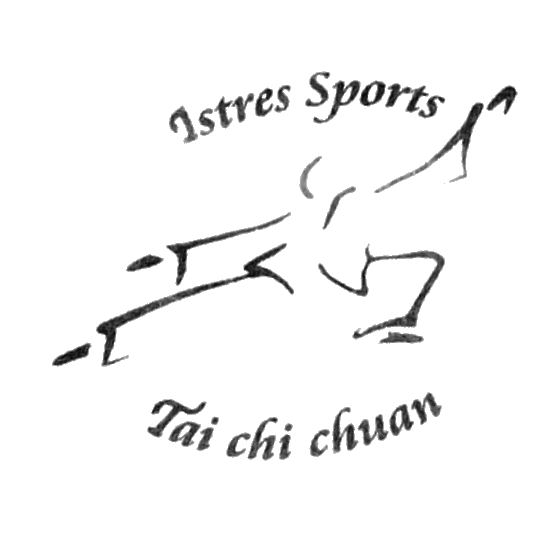 BULLETIN DE RE-INSCRIPTION Saison 2021 - 2022Nom :Nom :Prénom :Adresse : Adresse : Adresse : Date de naissance :Date de naissance :Date de naissance :Tél. portable :Tél. portable :Fixe :E-mail :E-mail :E-mail :Signature de l'adhérentou Nom Prénom (si envoi par mail)